БАШҠОРТОСТАН РЕСПУБЛИКАҺЫ                                       РЕСПУБЛИка БАШКОРТОСТАН     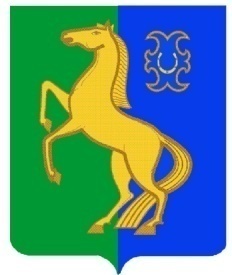        ЙƏРМƏКƏЙ районы                                                    АДМИНИСТРАЦИЯ       муниципаль РАЙОНЫның                                                сельского поселения              СПАРТАК АУЫЛ СОВЕТЫ                                                     спартакский сельсовет                                    ауыл БИЛƏмƏҺе                                                            МУНИЦИПАЛЬНОГО РАЙОНА                     ХАКИМИƏТЕ                                                                     ЕРМЕКЕЕВСКий РАЙОН452182, Спартак ауыл, Клуб урамы, 4                                                   452182, с. Спартак, ул. Клубная, 4       Тел. (34741) 2-12-71,факс 2-12-71                                                                  Тел. (34741) 2-12-71,факс 2-12-71      е-mail: spartak_s_s@maiI.ru                                                                е-mail: spartak_s_s@maiI.ru                                        ҠАРАР                                         № 26                        ПОСТАНОВЛЕНИЕ               « 05 »  март  2013 й.                                                   « 05 »  марта  2013 г.                                                                                               О закреплении                                                                                              недвижимого имущества                                                                                             в оперативное управление            В соответствии со ст.299 Гражданского кодекса Российской Федерации,ПОСТАНОВЛЯЮ:        1.   Закрепить на праве оперативного управления за администрацией сельского поселения Спартакский сельсовет муниципального района  Ермекеевский район Республики Башкортостан объекты недвижимости согласно приложению к настоящему постановлению.         2. Обеспечить государственную регистрацию права оперативного управления на муниципальное недвижимое имущество, согласно приложению к настоящему постановлению в Управлении Федеральной службы государственной регистрации, кадастра и картографии по Республики Башкортостан.        3.  Постановление вступает в силу со дня его подписания и официального размещения на информационном стенде в здании администрации сельского поселения Спартакский сельсовет по адресу : с.Спартак, ул.Клубная, дом 4.        4.  Контроль за исполнением настоящего постановления оставляю за собой.                              Глава сельского поселения                               Спартакский сельсовет                                              Ф.Х.Гафурова